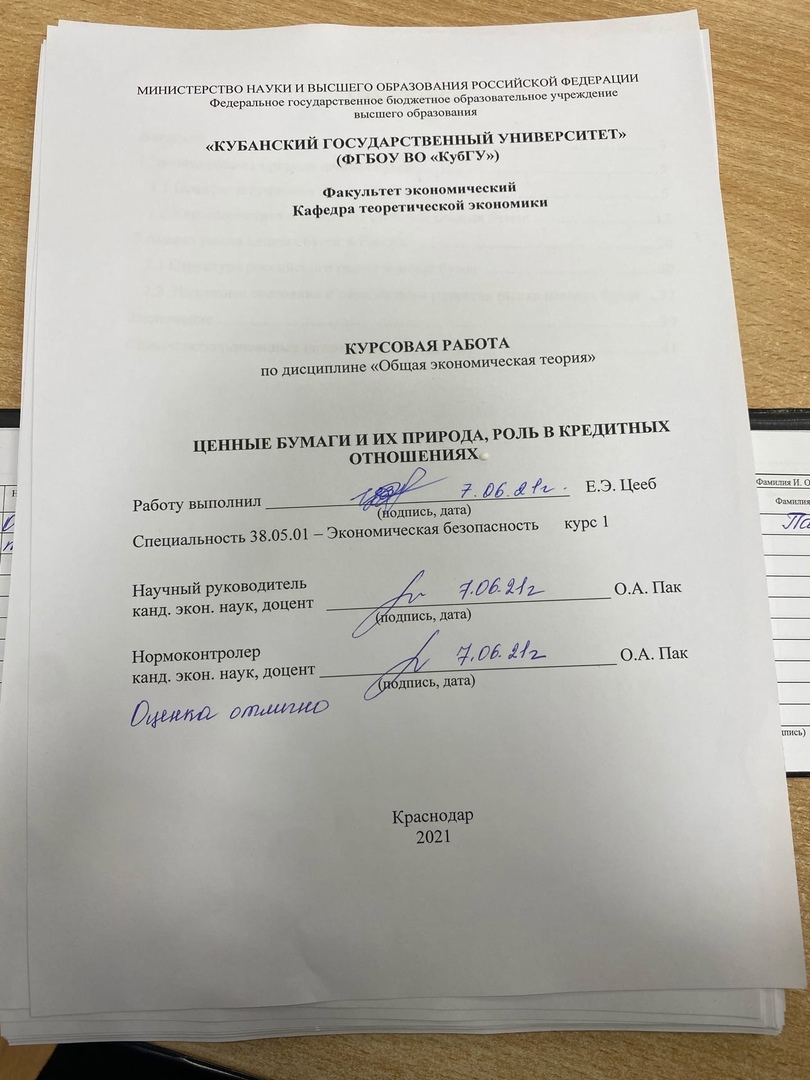 СОДЕРЖАНИЕВВЕДЕНИЕДанная курсовая работа включает в себя информацию о ценных бумагах, их свойствах, функциях, а также о состоянии отечественного рынка ценных бумаг. В современное время одним из наиболее эффективных финансовых инструментов является использование ценных бумаг.Актуальность темы заключается в том, что в наше время ценные бумаги прочно вошли в гражданский оборот и применяются для решения множества социально-экономических проблем. Они представляют собой особый объект гражданских прав, а также их основополагающее правовое значение обусловлено тем, что ценные бумаги удостоверяют определенные гражданские субъективные права.Целью курсовой работы является анализ рынка ценных бумаг в России и выявление проблем, а также путей их решения.Для достижения указанной цели необходимо выполнить следующие задачи:определить понятие и сущность ценных бумаг,выявить основные характеристики и свойства ценных бумаграссмотреть структуру российского рынка ценных бумаг,оценить современное состояние отечественного рынка ценных бумаг и обозначить перспективы его развития.Объектом исследования выступают ценные бумаги и рынок ценных бумаг России, а также сделки по передаче прав и исполнению обязательств по ценным бумагам.Предметом исследования является совокупность социально-экономических отношений, включающих в себя механизм и порядок признания бумаги ценной, обращения ценных бумаг и эмиссии ценных бумаг.Для решения поставленных задач были использованы следующие методы: системный и сравнительный анализ, синтез, анализ статистических данных, дедукция.В качестве информационной базы исследования были использованы публикации, учебники, учебные пособия, нормативно-правовые акты, кодексы, монографии.Курсовая работа состоит из введения, двух глав, заключения и списка использованных источников. Во введении обоснована актуальность темы, сформулированы цели и задачи исследования, указаны объект и предмет исследования. Первая глава включает два параграфа. В ней раскрываются теоретические аспекты природы ценных бумаг. Вторая глава содержит два параграфа. Она содержит в себе структуру отечественного рынка ценных бумаг, его анализ, а также перспективы развития. В заключении подведены итоги и сделаны выводы исследования.1 Экономическая природа ценных бумаг Понятие и сущность ценных бумаг Ценные бумаги — это финансовые документы, которые указывают на имущественные права их владельца на активы и приносящие доход в виде дивиденда. Кроме того, ценными бумагами считаются денежные документы, в которые могут вкладывать денежные средства банки, доверительные фонды и т.п. Выделяют три основные определения ценных бумаг: Ценная бумага — это определенный документ, предоставление которого требуется для того, чтобы осуществить выраженное в нем право. Ценная бумага — это деловой документ установленного образца, имущественного или денежного содержания, который имеет юридическую силу. Ценная бумага — это особенная форма капитала, которая может приносить прибыль, обращаться на рынке как товар или передаваться вместо самого капитала. Нет самого капитала, однако есть все права на него, которые зафиксированы в данной ценной бумаге. Экономическую сущность ценных бумаг можно раскрыть при помощи следующих аспектов:Ценные бумаги- это документы, в которых представлены требования к реальным активам.Ценные бумаги являются денежными документами, в которых представлено имущественное право, как отношение займа владельца документа к лицу, которое его выпустило (облигация) или имущественное право в виде титула собственника (акции).Ценные бумаги приносят доход, следовательно, они являются для владельца капиталом.Ценные бумаги представляют собой документы, которые являются доказательством инвестирования средств. Они считаются важнейшим аспектом в инвестиционном процессе. При помощи ценных бумаг денежные средства юридических и физических лиц превращаются в настоящие материальные объекты. Ценная бумага предоставляет своему владельцу следующие виды прав:Право на обращение означает, что владелец имеет возможность передать данную ценную бумагу другому.Право на получение дохода с номинала или возврата этого номинала. Любая ценная бумага несёт определенный вид функционирующего капитала: производительного, денежного, товарного. Это зависит от того, какая из данных форм капитала получалась взамен.Ценная бумага — это вид товара, который не имеет собственной стоимости (т.к. стоимость самой бумаги крайне мала), однако этот товар могут продать по высокой цене на соответствующем рынке. Эту ситуацию можно объяснить следующим образом, у ценной бумаги есть собственная определенная цена, но она определяет какую долю настоящего капитала, который инвестирован в оборот производства или в какую-либо организацию. Если происходит превышение спроса на данную ценную бумагу над предложением, цена может превзойти номинал (в обратной ситуации может быть и наоборот). Если рыночная цена ценной бумаги не соответствует ее номиналу, тогда она является «фиктивным капиталом».                                                           Фиктивный капитал- капитал, который представляет собой право на получение дохода, а не саму стоимость. Существует два обстоятельства, определяющих цену фиктивного капитала:Величина капитализированного дохода по ценным бумагам.Соотношение предложения и спроса на капитал. Ценная бумага представляет собой обмен действительного капитала на определённые права, которые предоставляются владельцу вместо его капитала. Таким образом получается раздвоение капитала: мы имеем реальный капитал и отражение этого капитала в ценных бумагах. Ценные бумаги сами движутся на рынке, а реальный капитал функционирует в процессе производства.Ценные бумаги крайне значимы при формировании фондового рынка и корпоративного сектора экономики. Фондовый рынок или рынок ценных бумаг- это совокупность сделок в сфере выпуска и обращения различных ценных бумаг. Фондовый рынок привлекает инвестиции для развития определённых частей материального производства, скапливает в себе достаточно большое количество денежных ресурсов для использования их в производстве, также содействует развитию частного бизнеса и улучшению благосостояния жителей страны. Благодаря этим процессам начали появляться и развиваться акционерные общества. Вполне можно их считать практически самыми современными и развитыми формами предпринимательства. Нужно было найти путь для осуществления сделок и соглашений без помощи денег, и товара, именно это привело к созданию ценных бумаг. Самыми первыми ценными бумагами являются документы займов- облигации, так как для проведения войны требовалось большее количество средств. Предметом купли-продажи стали обязательства по займам.Участниками биржи являются:ЭмитентыБрокерыИнвестиционные компанииБанковские структурыЧастные инвесторыВ современной науке существуют различные подходы к определению понятия ценных бумаг:Экономический: особенный товар, фиктивный капитал, титул собственности.Юридический: денежные документы, форма, реквизиты, объект имущественного права, способ оформления любых обязательственных отношений.Учётный: финансовые обязательства, финансовые активы, инструменты собственного капитала, производные финансовые инструменты.            Регистрация эмиссионных документов является обязательным требованием. Регистрация может осуществляться в государственных органах. Обязательный учёт по российскому законодательству должны пройти банковские сертификаты, акции, закладные и облигации. Другие ценные бумаги различных объемов выпуска не нуждаются в необходимой государственной регистрации.В Российской Федерации рынок ценных бумаг регулируется, в основном, тремя документами:Гражданским Кодексом РФ (Глава 7 «Ценные бумаги»)Федеральным Законом № 39-ФЗ «О рынке ценных бумаг» от 22.04.96г.Федеральным Законом № 208-ФЗ «Об акционерных обществах» от 26.12.95г. Большая часть видов ценных бумаг обычно оформляются на типовых бланках строгой отчетности и обязаны содержать обязательные реквизиты, которые установлены определенными органами государственной власти:Наименование ценной бумагиДата оформления данной ценной бумаги, то есть внесения средствМесто нахождения и полное наименование эмитентаНоминальная стоимость ценной бумагиИмя владельца (держателя), исключительно в именной ценной бумагеСрок востребования (платежа) необходимой суммыВид доходности ценной бумаги – процентные, в которых обозначаются процентная ставка и сумма причитающихся процентов; дисконтные; беспроцентные.Также реквизиты, которые зависят от предназначения и вида ценной бумаги.Ценные бумаги приобретают для спекуляции, чтобы в будущем можно было продать их дороже, инвестирования, ради дохода, арбитража- дохода из-за разницы в цене на один актив в различных местах, хеджирования- страховка финансовых рисков.Появляются ценных бумаги благодаря эмиссии. Эмиссия ценных бумаг- это их выпуск и размещение. Выпускаются ценные бумаги для осуществления следующих целей:Изменения объема прав у держателей ценных бумаг.Реорганизация организации в акционерное общество.Для большего привлечения дополнительных инвестиций (заемных или собственных).Увеличения или привлечения первичного капитала акционерного общества.Имеют право выпускать ценные бумаги органы власти Российской Федерации, государство, юридические и физические лица. Эмитентом является орган исполнительной власти или юридическое лицо, которое выпускает документ. Поскольку ценные бумаги являются товаром, они имеют меновую стоимость (то есть их можно обменять или привлечь определенную сумму капитала) и потребительную (могут удовлетворить нужды потребителей). Это вполне можно считать полезностью. Так как ценные бумаги представляют собой специфический товар, у них есть свои собственные закономерности ценообразования. Будучи частью дохода, цена ценных бумаг образуется не с помощью стоимости реально функционирующего капитала, а именно прибыльностью компании и субъективной оценкой их изменения, которая осуществляется участниками фондового рынка.Можно воспринимать ценные бумаги в качестве товара особого рода, который связан с имущественным состоянием, а не с юридическим статусом субъекта (физическое или юридическое лицо). Существование ценной бумаги связаны с экономические отношения, таким образом мы касаемся понятия титул собственности. Ценные бумаги подразумевают систему экономических отношений при оформлении договора об обмене сегодняшней стоимости (то есть деньги) на будущую стоимость (покупательная способность), так одна сторона приобретает имущественные права.                                                                                                Особенности ценных бумаг в качестве товара содержат и особенный (по отношению к реальным инвестициям) характер обращения их. Обращение считается самостоятельным, однако оно происходит под влиянием определённых изменений, которые проявляются в реальных инвестициях, то есть капитале.В международной практике ценные бумаги определяются в качестве письменных документов, которые представляют собой бумаги, доказывающие задолженность (сертификаты или облигации) или долевые бумаги компаний (акции), инвестиции, которые принимают форму облигации или акции, привилегированные или обычные облигации и акции, которые выпускаются правительственными ведомствами и корпорациями, а также являются оборотными, сертификаты, доказывающие собственность на имущество, на их основе возможна передача или исполнение прав собственника. Также ценные бумаги представляют собой документы, отражающие право на получение дохода, право собственности и определённые требования к физическим (реальным) активам.Значение ценные бумаги имеют только в качестве инструмента рынка, так как именно его нужны они и обслуживают. В ценных бумагах отражается капитал (стоимость инвестиций), однако собственная внутренняя стоимость именно ценных бумаг на бумажном носителе является стоимостью изготовления самой бумаги. Из-за этого ценные бумаги представляют собой фиктивный капитал, который находится в обращении на рынке как товар, может передаваться и приносить доход.                                                                                                При появлении ценных бумаг права эмитента ценных бумаг (должника) и владельца ценных бумаг (кредитора) обрели имущественную форму взаимоотношений. Однако в случае указания в договоре указываются взаимоотношения между кредитором и должником, тогда ценные бумаги включают в себя некую неопределённость стороны, которой назначены обязательства эмитента. Права, несущая ценная бумага, предоставляются тому, кто становится владельцем данной ценной бумаги. Это помогает отделить самого эмитента от обращения ценных бумаг, то есть обязательствами эмитента и сделать подобное обращение публичным, более свободным. Именно это и привело к установлению реквизитов в печатной ценной бумаге, позволяющие ясно определить обязательства перед эмитента перед ее владельцем. Подобные ценные бумаги и распространены в ряде стран.Термин «ценные бумаги» связан в первую очередь с термином «документ». Ряд авторов (В. Белов, М. Агарков, Г. Шершеневич) убеждены, что ценные бумаги являются именно документами, а понятие «ценные бумаги» воспринимает в буквальном смысле.                                                                                         Главной отличительной чертой ценных бумаг считается то, что при осуществлении гражданско-правовых сделок нет возможности передать лишь какую-то часть прав, при передаче ценной бумаги происходит переход всех прав, которые удостоверяются данной ценной бумагой.Подводя итоги, можно сказать, что ценные бумаги это особо специфический товар, который играет особо важную роль в рыночной экономике. Поскольку, ценные бумаги являются самым значимым инструментом рынка.1.2 Характеристика и основные свойства ценных бумагЦенные бумаги — это финансовые документы, позволяющие владельцу их переуступлять. Этот процесс называется цессией. Существуют определённые критерии для того, чтобы называть документ ценной бумагой:В основе данного финансового документа должен лежать унифицированный актив, то есть определенная доля в предприятии, товар, соответствующий стандарту или заём денежных средств.Также ценная бумага должна иметь собственную стоимость. Большинство ценных бумаг приобретаются и продаются на бирже, здесь их цену определяют в настоящее время, исходя из заявок на продажу и покупку.Существует ликвидность ценных бумаг, соответственно, если нужно будет осуществить их продажу в достаточно сжатые сроки, будут относительно небольшие потери.В ряде стран (в том числе и в России) обязательна государственная регистрация ценных бумаг, а также государственный контроль.Больную роль играет законодательное закрепление ценных бумаг, в котором указано какие денежные или финансовые документы являются ценными бумагами. Перечень ценных бумаг может быть открытым или исчерпывающим. При открытом ценными бумагами считаются все денежные документы, что перечислены в законе, а также и те, которые соответствуют необходимым требованиям. А при исчерпывающем ценными бумагами называют только денежные документы, которые указаны в перечне.                                  Выделяют следующие признаки ценных бумаг:Документальность. Ценная бумага составляется уполномоченным лицом, в соответствии с определенными реквизитами, а также имеет правовое значение.Содержит частные права. Ценная бумага может выражать два вида права:в качестве отношения займа лица, которое владеет документом к лицу, которое его выпустило.в форме титула собственника.Оборотоспособность. Денежный документ может быть объектом гражданско-правовых сделок.Необходимая демонстрация. Презентовать ценную бумагу необходимо для того, чтобы осуществить закреплённые в ней права.Является документальным свидетельством инвестирования средств, именно из-за ценных бумаг денежные сбережения становятся материальными объектами.Публичная достоверность. Обязанное по ценной бумаге лицо имеет право выдвигать только те возражения, которые вытекают из написанного в этом документе.Ценной бумагой называют документ, представляющий собой форму существования капитала, которая отличается от его производительной, товарной и денежной форм. Ее можно передавать вместо самого капитала, может приносить доход и обращаться на рынке. Свойствами ценных бумаг являются:Серийность и стандартностьОбращаемость. Ценные бумаги могут выступать как самостоятельный платежный инструмент, также их можно покупать и продавать на рынке.Доступны для гражданского оборота. Ценные бумаги выступают объектом гражданских сделок.Признание государством и регулируемость.Документальность. Документ должен содержать обязательные реквизиты, которые предусмотрены законодательством.Ликвидность. Можно быстро превратить ценную бумагу в денежные средства, путём продажи.Рыночность. Ценные бумаги выступают отражением рынка и непосредственно связаны с ним.Классификацией ценных бумаг называется деление финансовых документов на определённые виды по различным признакам, что им присуще. Также виды могут делиться и на подвиды.Классификация ценных бумаг может осуществляться по данным признакам:По форме существования: безбумажная (бездокументальная) или бумажная (документальная)По сроку существования: бессрочные и срочные (отзывные, долгосрочные, среднесрочные или краткосрочные)По форме обращения (то есть по порядку передачи): ордерные (передаются в связи с приказом владельца-индоссамента) или передаваемые по соглашению обеих сторон (путем вручения, путем цессии)По форме владения: именные, они содержат имя своего владельца и зарегистрированы в реестре владельцев этой ценной бумаги и предъявительские (ценные бумаги на предъявителя)По регистрируемости: нерегистрируемые и регистрируемые (регистрация ЦБ РФ или государственная регистрация)По форме выпуска: неэмиссионные или эмиссионныеПо виду эмитента: негосударственные или корпоративные (это ценные бумаги, которые выпускаются в обращение компаниями, банками, организациями и даже частными лицами) и государственные ценные бумаги (это обычно различные виды облигаций, выпускаемые государством).По национальной принадлежности: иностранные или российскиеПо цели использования: неинвестиционные (обслуживают оборот на товарных рынках) или инвестиционные (их целью является получение дохода)По обращаемости: нерыночные, они выпускаются эмитентом и могут быть возвращены лишь ему (то есть не могут перепродаваться) или рыночные (свободнообращающиеся)По наличию начисляемого дохода: доходные (процентные, дивидендные, дисконтные) или бездоходныеПо уровню риска: рисковые (низкорисковые, среднерисковые или высокорисковые) или безрисковыеПо форме привлечения капитала: долговые, представляющие собой форму займа капитала (денежных средств) и долевые (отражают долю в уставном капитале общества)По номиналу: переменный или постоянный                                                     Ценные бумаги принято разделять на два класса: производные ценные бумаги (деривативы) и основные ценные бумаги.Опцион- это ценная бумага, которая представляет из себя контракт, покупатель которого приобретает право продать или купить актив по определенной цене в течении данного срока или же отказаться от этой сделки, в свою очередь продавец обязуется по требованию контрагента за денежную премию обеспечить реализацию этого права.Фьючерсные контракты (товарные, валютные, процентные, индексные и др. обязательства купить или продать товар в определенное время в будущем по цене, которая установлена сегодня).  Все виды свопов представляют собой внебиржевые контракты, которые не обращаются на бирже и их ликвидность обеспечивают определённые посредники- дилеры и банки (их часто называют своповыми банками). Особенностью представленных видов производных ценных бумаг является то, что их обращение не регламентируется государством, основное место на рынке свопов занимают банки, которые участвуют в этих сделках.Основные ценные бумаги представляют собой бумаги, в основе которых находятся имущественные права на определенный актив, обычно на деньги, товар, имущество, капитал, различного рода ресурсы. К данным бумагам относятся:Облигация — это ценная бумага, являющаяся долговым обязательством на возврат определенной суммы денег через установленный срок без уплаты или с уплатой какого-либо дохода.Акция — это ценная бумага, которая выпускается акционерным обществом и закрепляет права владельца данной бумаги (то есть акционера) на получение определенной части прибыли АО (акционерного общества) в виде дивиденда, на часть имущества, после его ликвидации и на участие в управлении акционерным обществом. Акции делятся на две группы: привилегированные акции и обычные.                                                                                          Банковский сертификат — это ценная бумага, представляющая собой свидетельство, которое свободно обращается, о денежном вложении (сберегательном- для физических лиц и депозитным- для юридических лиц) в банке с обязательством последнего о возврате этого вклада и процентов по нему через установленный срок в будущем.Вексель — это ценная бумага, представляющая собой долгосрочные обязательства, которая составлена в письменном виде, соответствующая определенной форме, удостоверяющая предложение иному указанному в векселе плательщику (переводный вексель) уплатить по наступлении предусмотренного векселем срока определенную денежную сумму или ничем не обусловленное обязательство векселедателя (простой вексель). Чек — это ценная бумага, которая удостоверяет письменное поручение чекодателя банку уплатить чекодержателю указанную в ней денежную сумму в течение срока ее действия. Чекодателем называют юридическое лицо, которое имеет денежные средства в банке, которыми он имеет право распоряжаться путем выставления чеков, а чекодержателем - юридическое лицо, в пользу которого выдан чек. Существуют следующие виды чеков: ордерные, именные и предъявительские.                                                                                      Коносамент - ценная бумага, являющаяся документом стандартной формы, которая принята в международной практике, содержит условия договора морской перевозки груза, который удостоверяет право на получение, перевозку и его погрузку. Бывают следующие виды коносаментов: чартерный, линейный, бортовой и береговой.Закладная представляет собой именную ценную бумагу, которая удостоверяет права ее владельца, соответствующие с договором об ипотеке (залоге недвижимости), на получение указанного в ней имущества или на получение денежного обязательства. Варрант — это ценная бумага, которая дает право ее владельцу купить у данного эмитента определенное количество его акций (облигаций) по установленной им цене в течение определенного им периода времени.Депозитарная расписка — это форма непрямой покупки акций иностранного эмитента; это ценная бумага, которая свидетельствует о владении каким-либо количеством акций иностранного эмитента, но при этом выпускаемая в обращение в стране инвестора.Инвестиционный пай — это именная ценная бумага, которая удостоверяет долю владельца данного документа в праве собственности на имущество, которое составляет паевой инвестиционный фонд.Также основные ценные бумаги можно разделить на первичные и вторичные.Первичные основаны на активах, в число которых не входят сами ценные бумаги. Это, например, акция, облигация, вексель, закладная.Вторичные это бумаги на сами ценные бумаги.Ценным бумагам присуще следующие общественно важные функции:Перераспределительная функция.Ценные бумаги играют важную роль при перетекании капитала между всеми сферами экономики.Информационная функция. Ценные бумаги свидетельствуют о состоянии экономики.Регулирующая функция. Ценные бумаги используются для регулирования денежного обращения.Мобилизирующая функция. Они используются для мобилизации временно свободных денежных сбережений граждан.Расчетная функция. Предприятия, организации и банки используют ценные бумаги в качестве универсального кредитно-расчётного инструмента.Ценными бумагами не являются:Документы, которые подтверждают депонирование денежных сумм в банке (за исключением депозитного и сберегательного сертификатов)Документы, которые подтверждают получение банковского кредита (в частности, кредитный договор)ЗавещанияДолговые расписки (не являющиеся векселями)Страховые полисыЛотерейные билеты          Мы приходим к выводу, что ценные бумаги обладают специфической характеристикой. Существует множество видов данных финансовых документов, каждая из которых обладает своими отличительными чертами.2 Анализ рынка ценных бумаг в РоссииСтруктура российского рынка ценных бумагРынок ценных бумаг является регулятором множества стихийно протекающих процессов в рыночной экономике. К их числу относится и процесс инвестирования капитала. Он предполагает, что миграция капитала обеспечивает его прилив к местам необходимого приложения, одновременно она ведет к оттоку капитала из тех отраслей производства, где имеет место его излишек.На деле же это ведет к тому, что в рыночной экономике капитал размещается в основном в производствах, которые необходимы обществу. В качестве последствия возникает оптимальная структура общественного производства: оно начинает соответствовать общественному спросу. В этом заключается значимое преимущество развитой рыночной экономики.В структуре российского рынка ценных бумаг выделяют первичный (то есть внебиржевой) рынок ценных бумаг, фондовая биржа и организованный вторичный внебиржевой (так называемый уличный) рынок ценных бумаг. Первичный рынок ‒это рынок, на котором осуществляется размещение впервые выпущенных ценных бумаг. Основными его участниками считаются инвесторы и эмитенты ценных бумаг. Инвесторы, которые ищут более выгодную сферу для вложения своего капитала, формируют спрос на ценные бумаги. Эмитенты, которые нуждаются в денежных ресурсах для инвестиций в оборотный и основной капитал, определяют предложение ценных бумаг на фондовом рынке. Данный рынок представляет собой средство создания эффективной с точки зрения рыночных критериев структуры национальной экономики, поддерживает пропорциональность хозяйства при сложившемся в данный момент уровне прибыли по отдельным предприятиям и отраслям. Делаем вывод, что первичный рынок ценных бумаг является фактическим регулятором рыночной экономики. Этот рынок в большей степени определяет размеры накопления и инвестиций, находящихся в стране, отвечающей критерию максимизации прибыли, служит стихийным средством поддержания пропорциональности в хозяйстве, и данным образом определяет масштабы, темпы и эффективность национальной экономики. Первичный рынок включает в себя размещение новых выпусков ценных бумаг эмитентами. При этом в качестве эмитентов выступают федеральное правительство, корпорации, муниципалитеты. Значение данных эмитентов на рынке исходит из состояния экономики в стране, а также общим уровнем ее развития. Хронические дефициты государственных бюджетов большинства стран обусловливают преобладающую роль государства на рынке ценных бумаг.В развитых странах на рынке ценных бумаг больше всего институциональных инвесторов. Это пенсионные фонды, коммерческие банки, инвестиционные фонды, страховые компании, взаимные фонды и так далее. Главными причинами выпуска акций в развитых странах в наше время выступают финансирование поглощения и необходимость снижения доли заемного капитала в совокупном капитале корпораций. Первой причиной эмиссии новых акций является поглощения (то есть слияния) компаний. Поглощения осуществляются в форме обмена акций поглощаемых компаний на акции поглощающих. Поглощающие компании активно выходят на первичный рынок ценных бумаг, производя эмиссию новых акций. Второй причиной выхода современных корпораций на рынок ценных бумаг выступает необходимость уменьшения доли заемного капитала в совокупном капитале корпораций.Это означает, что в развитых странах происходит не только уменьшение масштабов первичного рынка ценных бумаг, но параллельно идет снижение его роли регулятора инвестиций и экономики в целом.                              Размещение ценных бумаг на первичном рынке осуществляется в двух формах:через посредниковпутем прямого обращения к инвесторам. Первичный рынок ценных бумаг предполагает обязательное существование вторичного рынка. Невозможно существование первичного рынка невозможно в условиях отсутствия вторничного рынка. Вторичный рынок — это рынок, на просторах которого происходит обращение ценных бумаг в форме перепродажи ранее выпущенных и в других формах. Основными участниками рынка выступают не инвесторы и эмитенты, а спекулянты, которые преследуют цель - получение прибыли в виде курсовой разницы. Содержание их деятельности сводится к постоянной купле-продаже ценных бумаг. Основной мотив их деятельности - купить подешевле и продать подороже. Вторичный рынок обязательно включает элемент спекуляции. Поскольку цель деятельности на нем доход в виде курсовой разницы, а курсовая стоимость формируется именно под воздействием спроса и предложения, так как существует множество способов воздействия на курс ценных бумаг в желаемом направлении. В результате на вторичном рынке происходит постоянное перераспределение собственности, которое всегда имеет одно направление от мелких собственников к крупным. Миграция капитала происходит в виде перелива его к местам необходимого приложения и оттока капитала из тех отраслей, предприятий, в которых имеется его излишек. Механизм данного движения сводится к следующему: растет спрос на определенные услуги, товары, возрастают их цены, растут прибыли от их производства и в эти отрасли устремляются капиталы, высвобождающиеся из тех отраслей производства, на продукцию которых спрос сокращается и которые становятся менее прибыльными. Таким образом, вторичный рынок в отличие от первичного не влияет на размеры инвестиций и накоплений в стране. Он обеспечивает лишь постоянное перераспределение уже аккумулированных через первичный рынок денежных средств между разными субъектами хозяйственной жизни. Поскольку целью биржевых спекулянтов является получение максимального дохода в виде курсовой разницы, то они продают ценные бумаги предприятий, которые исчерпали свои возможности роста прибыли, а также покупают ценные бумаги перспективных предприятий и отраслей хозяйства.                                                 В итоге функционирование вторичного рынка обеспечивает постоянную структурную перестройку экономики в целях повышения ее рыночной эффективности и является столь же необходимым для существования рынка ценных бумаг, как и первичный рынок. Но роль вторичного рынка на этом не заканчивается. Вторичный рынок также обеспечивает ликвидность ценных бумаг, возможность их реализации по приемлемому курсу и тем самым создает благоприятные условия для их первичного размещения. Возможность в любой момент превратить ценные бумаги в форму наличных денег представляет собой обязательное условие инвестирования средств в ценные бумаги, так как источником инвестируемого ссудного капитала является временно свободные денежные капиталы и средства, которые могут быть использованы только в соответствии с основными принципами кредита. Вторичный рынок ценных бумаг, концентрируя спрос и предложение обращающихся ценных бумаг, формирует тот равновесный курс, по которому продавцы согласны продать, а покупатели купить ценные бумаги, что необходимо при перераспределении ссудного капитала между отраслями и сферами экономики, между хозяйствующими субъектами. Возможность перепродажи является важным фактором, учитываемым инвестором при покупке ценных бумаг на первичном рынке. Функцией вторичного рынка становятся сбалансированность рынка ценных бумаг и обеспечение ликвидности. Ликвидный рынок характеризуется незначительным разрывом между ценой продавца и ценой покупателя; небольшими колебаниями цен от сделки к сделке. Более того, ликвидность рынка тем выше, чем больше число участников продажи и возможность оперативной перепродажи ценных бумаг, а также чем выше процент новизны предложенных для продажи ценных бумаг. Различают две основные организационные разновидности вторичных рынков ценных бумаг: неорганизованный внебиржевой (уличный); организованный биржевой. Однако и тот, и другой принимают разнообразные формы организации.                                                                                                   Наиболее простой формой организации фондовой торговли считается стихийный (то есть уличный) рынок. Здесь продавцы и покупатели, общаясь между собой, определяют уровень спроса и предложения на те или иные ценные бумаги и заключают сделки непосредственно друг с другом. Заключение сделки на стихийном рынке зависит от того, насколько удачно случай сводит продавцов и покупателей, а условия совершения разных торговых операций могут существенно различаться даже тогда, когда они происходят в один и тот же момент. Для стихийного рынка характерны: всеобъемлющей информации о рынке; отсутствие единого курса ценных бумаг и множество трейдеров. Роль фондовой биржи в экономике страны определяется именно степенью разгосударствления собственности, точнее долей акционерной собственности в производстве валового национального продукта. Кроме того, роль биржи зависит от уровня развития рынка ценных бумаг в целом. Основными функциями фондовой биржи являются: инвестирование государства и иных хозяйственных организаций посредством организации покупки их ценных бумаг; мобилизация и концентрация свободных денежных капиталов и накоплений посредством организации продажи ценных бумаг; обеспечение высокого уровня ликвидности вложений в ценные бумаги. Фондовая биржа позволяет обеспечить концентрацию спроса и предложения ценных бумаг, их сбалансированность путем биржевого ценообразования, реально отражающего уровень эффективности функционирования акционерного капитала. Фондовая биржа и институты организованного рынка ценных бумаг представляют систему, которая отличается высокой степенью упорядоченности и ответственности за принимаемое решение. Ее функционирование предопределяет в значительной мере эффективность фондового рынка и степень воздействия на экономические процессы в стране. В организационно-правовом отношении фондовая биржа представляет собой финансовое посредническое учреждение с регламентированным режимом работы, где совершаются торговые сделки между продавцами и покупателями фондовых ценностей с участием биржевых посредников по официально закрепленным правилам. Эти правила устанавливаются как биржевым (Устав биржи), так и государственным законодательством (Закон РФ «О рынке ценных бумаг» и др.). Следует иметь в виду, что фондовая биржа и ее персонал не совершают сделок с ценными бумагами. Она только создает условия для них, обслуживает данные сделки, связывает продавца и покупателя, предоставляет помещение, консультационные и арбитражные услуги, техническое обслуживание и все необходимое для того, чтобы сделка имела возможность состояться.                                                                                                                    С учетом правового статуса в мировой практике существуют три типа фондовых бирж, а именно:Частные;Публично-правовые;Смешанные.  Членство в фондовых биржах привлекает участников рынка ценных бумаг не прибыльным вложением капитала, а именно возможностью создания насыщенного информационного пространства, которое отражает реальную конъюнктуру рынка, и рядом привилегий (приоритетов), которые они получают в процессе торговли (преимущественное право на покупку тех ценных бумаг, количество которых ограничено). Неравноправное положение членов фондовой биржи, временное членство, сдача мест в аренду и их передача в залог лицам, не являющимся членами данной фондовой биржи, не допускаются. Жесткая процедура введения ценных бумаг на биржу предоставляет возможность выявить наиболее надежные и доходные фондовые инструменты. Ценные бумаги, которые поступают на биржу, проверяются специальной комиссией по листингу. Задачей листинга является проверка финансового положения и менеджмента компании-эмитента, которая проводится на принципах аудита.В результате кризиса, основной сегмент этого рынка фьючерсы на ГКО, прекратил существование, а РБ потерпела банкротство.                                                                Функционирование рынка ценных бумаг не может осуществляться без профессионалов, которые обслуживают его и решают возникающие задачи. Основными профессионалами рынка ценных бумаг являются: брокеры (посредники при заключении сделок, сами в них не участвующие); дилеры (посредники, участвующие в сделках своим капиталом); управляющие (лица, распоряжающиеся переданными им в доверительное управление ценными бумагами); клиринги (организации, занимающиеся определением взаимных обязательств);депозитарии (оказывают услуги по хранению ценных бумаг); регистраторы (ведут реестры ценных бумаг); организаторы торговли на рынке ценных бумаг (оказывают услуги, способствующие заключению сделок с ценными бумагами) джобберы (специалисты на конъюнктуре рынка ценных бумаг). Наряду с этими профессионалами рынок ценных бумаг обслуживают банковские служащие, работники инвестиционных фондов, а также государственные чиновники и юристы, которые обеспечивают необходимые для финансового рынка законотворчество и контроль. В 1997 г. на российском рынке ценных бумаг работали около 4 тыс. лицензированных профессиональных участников, в основном брокеров. В настоящее время участников рынка ценных бумаг, работающих одновременно и эмитентами, и трейдерами, можно разделить на следующие основные категории:Главными участниками рынка ценных бумаг являются: государство, муниципалитеты, крупнейшие национальные и международные компании. Они имеют высокий имидж, а потому выпуск и реализация ими ценных бумаг обычно значительного труда не составляют: рынок всегда готов их принять в больших количествах. Но обладая высокой степенью надежности, эти ценные бумаги не всегда несут высокие доходы. Тем не менее именно благодаря их надежности всегда есть слои населения (пенсионеры, одинокие люди, семьи, потерявшие кормильца, и так далее), которые, не желая рисковать, предпочитают вкладывать свои средства именно в подобные бумаги.Индивидуальные инвесторы – это различные частные лица, в том числе владельцы небольших предприятий венчурного бизнеса. Ценные бумаги малых предприятий всегда таят немалый риск: в Западной Европе, например, ежегодно около 3/4 общего числа этих предприятий терпят банкротство и исчезают. В то же время некоторые малые предприятия оказываются очень перспективными и доходными: именно на малых предприятиях началось производство электронно-вычислительной техники, ракет, многих предметов быта и т.п. Некоторые малые предприятия могут успешно заниматься экспортными операциями (например, производство шерстяных и кожаных изделий, галантереи и т. п.). Поэтому экономически активная часть населения, склонная к риску, приобретает акции этих предприятий в расчете на высокие дивиденды.                                                                                                                    Профессионалы рынка ценных бумаг ‒ это брокеры и дилеры. Они имеют доступ к информации, необходимые связи – все это облегчает им операции с ценными бумагами. Дилеры совершают эти операции с наибольшим размахом, так как обладают значительными капиталами. Как правило, брокеры и дилеры недолго держат у себя купленные бумаги: когда конъюнктура рынка становится благоприятной – они их продают. Подобные операции на рынке ценных бумаг носят открыто спекулятивный характер. В каждой стране круг участников рынка ценных бумаг, также, как и условия их участия в работе рынка определяются государством. Государственное законодательство в этой сфере отражает специфику состояния производства и финансов страны и в случае экономического кризиса претерпевает изменения. Таким образом, основными функциями рынка ценных бумаг являются: инвестиционная функция, то есть образование и распределение инвестиционных фондов, необходимых для расширенного воспроизводства и технического прогресса. В организационно-правовом отношении фондовая биржа представляет собой финансовое посредническое учреждение с регламентированным режимом работы, где совершаются торговые сделки между продавцами и покупателями фондовых ценностей с участием биржевых посредников по официально закрепленным правилам.2.2 Нынешнее состояние и перспективы развития рынка ценных бумаг Рынок ценных бумаг может через свои механизмы мобилизовать инвестиционные ресурсы в целях развития научно-технического прогресса, освоения новых производств, экономического роста, инновационной деятельности. В ситуации отсутствия бюджетных средств и неспособности коммерческих банков обеспечить долгосрочные кредиты для реального сектора экономики привлечение инвестиций через механизм рынка ценных бумаг выходит на первое место. Получается, в развитие фондового рынка России заинтересованно в первую очередь государство. Еще одной серьезной проблемой считается зависимость нашего рынка от нефти и газа. ««Российская акция довольно загадочный инструмент для иностранного инвестора», ‒ сказал в своем выступлении зампред ЦБ Шевцов. ‒ У нас рублевая зона, платежный баланс зависит от нефти. Если вы покупаете рублевый актив, то вы попадаете в зависимость от курса рубля, а он в свою очередь от цены на нефть». Действительно, 90% капитализации приходится на десяток недостаточно прозрачных компаний преимущественно топливно-энергетического комплекса. Масла в огонь подливает олигополия среди посредников, которая является благоприятной средой для манипулирования рынком. Кроме того, высокая концентрация собственности в контрольных пакетах и низкая доля акций в свободном обращении.                     В наше время рынок достаточно организован, жестко контролируется специальным органом государственного регулирования – Федеральной службой по финансовым рынкам (ФСФР). ФСФР ‒ это коллегиальный орган в составе Правительства РФ, который имеет большие полномочия в области координации, разработке стандартов, лицензирования профессиональных участников, установления квалификационных требований. На современном этапе больший объем операций с ценными бумагами осуществляется с помощью биржевых торгов на специальных торговых площадках. Основными биржевыми площадками являются Российская Торговая Система и Московская Межбанковская Валютная Биржа (фондовая секция).Основными перспективами развития современного рынка ценных бумаг на нынешнем этапе являются:интернационализация и глобализация рынка,концентрация и централизация капиталов,компьютеризация рынка ценных бумаг,повышения уровня организованности и усиление государственного контроля,секьюритизация,нововведения на рынке,взаимодействие с другими рынками капиталов.               Интернационализация рынка ценных бумаг означает, что национальных капитал переходит границы стран, формируется мировой рынок ценных бумаг, по отношению к которому национальные рынки становятся второстепенными. Рынок ценных бумаг принимает глобальный характер. Торговля на таком глобальном рынке ведется непрерывно. Его основу составляют ценные бумаги транснациональных компаний. Надежность рынка ценных бумаг и степень доверия к нему со стороны массового инвестора напрямую связаны с повышением уровня организованности рынка и усиление государственного контроля за ним. Масштабы и значение рынка ценных бумаг таковы, что его разрушение прямо ведет к разрушению экономического прогресса.                                   Секьюритизация – это тенденция перехода денежных средств из своих традиционных форм в форму ценных бумаг; тенденция перехода одних форм ценных бумаг в другие, более доступные для широких кругов инвесторов. Нововведения на рынке ценных бумаг:новые инструменты данного рынка,новые системы торговли ценными бумагами,новая инфраструктура рынка. Новыми инструментами рынка ценных бумаг выступают, прежде всего, многочисленные виды производных ценных бумаг, создание новых ценных бумаг, их видов и разновидностей. Новые системы торговли — это системы торговли, которые основаны на использовании компьютеров и современных средств связи, позволяющие вести торговлю полностью в автоматическом режиме, без посредников, без непосредственных контрактов между продавцами и покупателями. Новая инфраструктура рынка ‒ это современные информационные системы, системы клиринга и расчетов, депозитарного обслуживания рынка ценных бумаг.Развитие рынка ценных бумаг не ведет к исчезновению других рынков капиталов, происходит процесс их взаимопроникновения. С одной стороны, рынок ценных бумаг оттягивает на себя капиталы, но с другой ‒ перемещает эти капиталы через механизм ценных бумаг на другие рынки, тем самым способствует их развитию.                                                                                                                 Продолжает сохраняться ограниченность инструментария российского рынка ценных бумаг. На биржевом рынке по-настоящему ликвидными могут считаться только акции лишь пяти – семи компаний и менее 10 выпусков государственных и корпоративных облигаций. Это гораздо ниже, чем в других странах: в США число эмитентов, чьи акции котируются на национальных фондовых биржах, составляет 8000, в Англии – 3000, Китае ‒ 1100, Южной Корее – 700. Фондовый рынок России развивается естественным образом, заимствуя мировой опыт. Все, что появляется на российском фондовом рынке, уже было уже давно придумано и реализовано, и тут отечественные участники фондового рынка не являются первооткрывателями и законодателями моды. Если говорить о новых финансовых инструментах в России, то стоит отметить появление структурированных продуктов, которые позволяют получать инвесторам некоторый гарантированный доход плюс долевое участие в росте рынка акций, если такой происходит. За данными секторами фондового рынка будущее: в России появится больше сложных структурированных продуктов, которые будут интересны многим долгосрочным консервативным инвесторам, таким как пенсионные фонды и страховые компании.Перспективы отечественного финансового рынка будут в решающей степени зависеть от того, сможет ли Россия воспользоваться новой волной мирового экономического роста, в также использовать потенциал глобализации в своих интересах. По некоторым оценкам, Россия имеет серьезные шансы для вхождения в лидирующую пятерку мировых экономических держав. Достижение этого результата возможно, если до 2022 г. среднегодовые темпы роста ВВП будут не ниже 5,5%.ЗАКЛЮЧЕНИЕЦенные бумаги представляют собой финансовые документы, которые удостоверяют право собственности их владельца на активы и приносят доход в виде дивиденда (облигации, акции, ваучеры, векселя, закладные, чеки и так далее), а также ими считаются денежные документы, в которые банки имеют возможность инвестировать свои средства, доверительные фонды и так далее. Ценные бумаги обладают обращаемостью и представляют собой товар на рынке ценных бумаг. В международной практике ценные бумаги считаются письменными документами, которые являются долевыми бумагами компаний ( то есть акции) или свидетельствующими о задолженности (сертификаты или облигации); привилегированные и обычные облигации и акции, которые являются оборотными и выпускаемые правительственными ведомствами и корпорациями; инвестиции, которые принимают форму облигации или акции; сертификаты, которые представляют собственность на имущество, на их основе могут состояться исполнение или передача прав на имущество.Основные свойства ценных бумаг:доступность для гражданского оборота – могут быть предметом разных соглашений (купли-продажи, дарения, хранения, комиссии), являются объектом гражданских отношений;обращаемость – они свободно покупаются и продаются, а также являются самостоятельным платежным инструментом;серийность ‒ возможность выпуска однородными сериями, классами;стандартность прав и соглашений, то есть стандартное содержание;регулируемость и признание государством, что обеспечивает доверие населения к ценным бумагам;документальность ‒ ценная бумага является документом, независимо от того, существует она в форме бумажного сертификата или в безналичной форме записи по счетам;ликвидность ‒ способность быстро продаваться на рынке и превращаться в денежные средства;рыночность;риск, то есть, возникновение потерь, связанных с вложениями в ценные бумаги.Рынок ценных бумаг является регулятором множества стихийно протекающих в рыночной экономике процессов. К их числу относится и процесс инвестирования капитала. Он предполагает, что миграция капитала обеспечивает его прилив к местам необходимого приложения, одновременно она ведет к оттоку капитала из тех отраслей производства, в которых имеет место его излишек. В структуре российского рынка ценных бумаг выделяются первичный и вторичный рынок, а также рынки по видам фондовых инструментов и сделок.Российский фондовый рынок отличается от иностранных в первую очередь тем, что обладает недостаточно эффективным законодательством по его регулированию, а также велико влияние инсайдерской информации на участников рынка. Перспективы отечественного финансового рынка будут в решающей степени зависеть от того, сможет ли Россия воспользоваться новой волной мирового экономического роста, а также использовать потенциал глобализации в своих интересах.СПИСОК ИСПОЛЬЗОВАННЫХ ИСТОЧНИКОВ12 Big Data кейсов. – URL: https://habrahabr.ru/company/npl/blog/318208 (дата обращения 15.03.2021).Аналитические платформы. – URL: https://professionali.ru/Soobsches-tva/sas/analitiche. (дата обращения 02.05.2021).Афанасьев А. А. Совершенствование поддержки принятия решений на предприятии в условиях информационных перегрузок на основе инструментов визуализации: автореф. дис. … канд. экон. наук. – Ростов н/Д, 2015. – 24 с. (дата обращения 05.05.2021).Афоничкин А. И., Михайленко Д. Г. Управленческие решения в экономических системах. – СПб.: Питер, 2009. – 480 с. (дата обращения 05.05.2021).Белов, В. А. Ценные бумаги в коммерческом обороте: курс лекций: учеб. пособие для бакалавриата и магистратуры / В. А. Белов. — М.: Издательство Юрайт, 2019. — 306 с. (дата обращения 07.05.2021).Бердникова, Т.Б. Рынок ценных бумаг: прошлое, настоящее, будущее: Монография / Т.Б. Бердникова. - М.: ИНФРА-М, 2013. - 397 c. (дата обращения 06.05.2021).Боголюбов, В. С. Туристско-рекреационное проектирование. Оценка инвестиций: учебник и практикум для академического бакалавриата / В. С. Боголюбов, С. А. Быстров, С. А. (дата обращения 10.05.2021).Боголюбова. — 2-е изд., испр. и доп. — М.: Издательство Юрайт, 2019. — 256 с. Казакова, Н. А. Финансовый анализ в 2 ч. Часть 1: учебник и практикум для бакалавриата и магистратуры / Н. А. Казакова. — 2-е изд., перераб. и доп. — М.: Издательство Юрайт, 2019. — 297 с. (дата обращения 10.05.2021).Боровиков В. П. Популярное введение в современный анализ данных в системе STATISTICA. – М.: Горячая линия-Телеком, 2013. – 288 с. (дата обращения 05.05.2021).Боровкова, В.А. Рынок ценных бумаг: Учебное пособие. Стандарт третьего поколения / В.А. Боровкова, В.А. Боровкова. - СПб.: Питер, 2012. - 352 c. (дата обращения 06.05.2021).Галанов, В.А. Рынок ценных бумаг: Учебник / В.А. Галанов. - М.: НИЦ ИНФРА-М, 2013. - 378 c. (дата обращения 07.05.2021).Галанов, В.А. Рынок ценных бумаг: Учебное пособие / В.А. Галанов. - М.: ИЦ РИОР, ИНФРА-М, 2011. - 223 c. (дата обращения 07.05.2021).Гузнов, А. Г. Публично-правовое регулирование финансового рынка в Российской Федерации: монография / А. Г. Гузнов, Т. Э. Рождественская. — М.: Издательство Юрайт, 2019. — 438 с. (дата обращения 10.05.2021).Гусева, И. А. Финансовые рынки и институты: учебник и практикум для академического бакалавриата / И. А. Гусева. — М.: Издательство Юрайт, 2019. — 347 с. (дата обращения 17.05.2021).Гусева, И.А. Рынок ценных бумаг. Практические задания по курсу: Учебное пособие для вузов / И.А. Гусева. - М.: Экзамен, 2007. - 464 c. (дата обращения 07.05.2021).Инвестиционный менеджмент: учебник и практикум для академического бакалавриата / Д. В. Кузнецов [и др.] ; под общ. ред. Д. В. Кузнецова. — М.: Издательство Юрайт, 2019. — 276 с. (дата обращения 17.05.2021).Касьяненко, Т. Г. Инвестиционный анализ: учебник и практикум для бакалавриата и магистратуры / Т. Г. Касьяненко, Г. А. Маховикова. — М.: Издательство Юрайт, 2019. — 560 с. (дата обращения 25.05.2021).Касьяненко, Т. Г. Экономическая оценка инвестиций: учебник и практикум / Т. Г. Касьяненко, Г. А. Маховикова. — М.: Издательство Юрайт, 2019. — 559 с. (дата обращения 25.05.2021).Кузнецов, Б. Т. Инвестиционный анализ: учебник и практикум для академического бакалавриата / Б. Т. Кузнецов. — 2-е изд., испр. и доп. — М.: Издательство Юрайт, 2018. — 361 с. (дата обращения 30.05.2021).Леонтьев, В. Е. Инвестиции: учебник и практикум для академического бакалавриата / В. Е. Леонтьев, В. В. Бочаров, Н. П. Радковская. — М.: Издательство Юрайт, 2019. — 455 с. (дата обращения 30.05.2021)